4-H FASHION REVUE FACT SHEETName___________________________________________________________Address________________________________________________________________________________________________________________________Parents/ Guardians Names____________________________________________Brothers & Sisters ( names & ages)_____________________________________ _______________________________________________________________School Grade______________________________________________________What are your hobbies?______________________________________________ _______________________________________________________________School Activities___________________________________________________4-H Activities_____________________________________________________ _______________________________________________________________Church & Community Activities________________________________________ _______________________________________________________________Who do you look up to and why?________________________________________What do you like about yourself?_______________________________________ _______________________________________________________________Your favorite place on earth?__________________________________________ _______________________________________________________________What are your future plans?__________________________________________Approximate cost of garment?_________________________________________Give a description of your garment( fabric, style, color, how many pieces, accessories, etc.)_________________________________________________________________________________________________________________________________________________________________________________________________________________________________________________________4-H Fashion Revue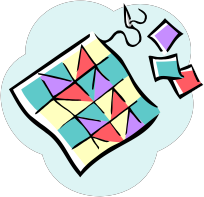 Constructed Non-ClothingPlease fill out one of these sheets for each category of Fashion Revue in whichyou will participate. What you include will be read while you are on the runway.Thanks for doing this, we are glad you are part of the Revue!Please describe your constructed item:Please tell us a little about yourself. For example age, grade in school, what you like to do with your free time, hobbies, other 4H interests, etc.4-H Fashion Revue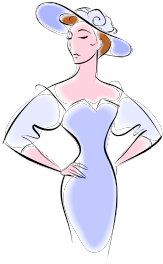 Constructed Clothing ItemPlease fill out one of these sheets for each category of Fashion Revue in whichyou will participate. What you include will be read while you are on the runway.Thanks for doing this, we are glad you are part of the Revue!Please describe your constructed item:Please tell us a little about yourself. For example age, grade in school, what you like to do with your free time, hobbies, other 4H interests, etc.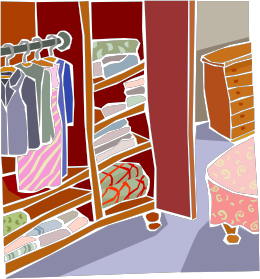 Personal WardrobePlease fill out one of these sheets for each category of FashionRevue in which you will participate. What you include will be read while you are onthe runway. Thanks for doing this, we are glad you are part of the Revue!Please describe your favorite outfit from your personal wardrobe:Please tell us why this outfit is your favorite: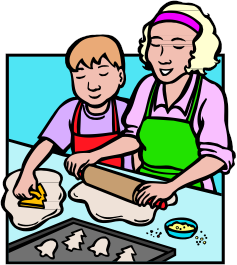 Hobby ClothesPlease fill out one of these sheets for each category of Fashion Revue in whichyou will participate. What you include will be read while you are on the runway.Thanks for doing this, we are glad you are part of the Revue!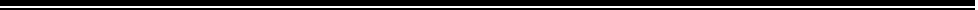 Please describe your Hobby Clothes: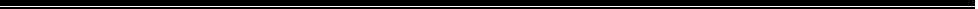 Please tell us about your hobbies: